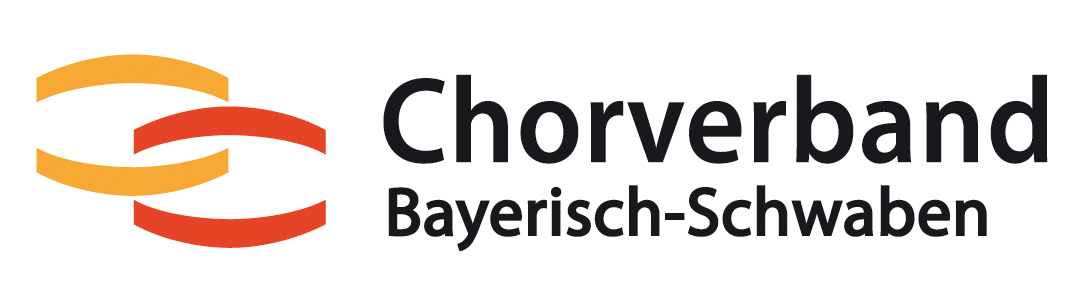 Arbeitshilfe:Chorinterne Aufgabenverteilungzur Umsetzung des Hygienekonzepts für Chorproben Hygienebeauftragte*rWissen um die aktuelle geltende Rechtslage und der arbeitsmedizinischen Schutz- und VorsorgeregelungenVerwalten eines Hygienekonzeptes, das auf Verlangen der zuständigen Kreisverwaltungsbehörde vorzulegen istInformation und Schulung des Chores, Kommunikation über die Notwendigkeit der Einhaltung der Sicherheitsvorschriften an die Mitwirkenden. Gegenüber Besuchern und Gästen, die diese Vorschriften nicht einhalten, wird konsequent vom Hausrecht Gebrauch gemacht.allgemeine Hygienevorschriftenrichtiger Umgang mit der Mund-Nasen-Bedeckungwann ist eine Mund-Nasen-Bedeckung zu tragen istkorrekter Umgang mit Personen, die Symptome aufweisen, die auf eine COVID-19 Erkrankung hinweisen -> Mitwirkende mit akuten respiratorischen Symptomen jeglicher Schwere dürfen nicht teilnehmen. Ggf. Meldung an das Gesundheitsamt.Überprüfungregelmäßige RaumlüftungMindestabstand (Ausnahmemöglichkeiten)Kontakt (keine gemeinsam genutzten Gegenstände, Ausnahmemöglichkeiten)Hygienemaßnahmen durchführen oder delegierenBereitstellen von Desinfektionsmitteln, Seifenspender, Desinfektionstücher, Einmalhandtücher, Reserve Mund-Nasen-BedeckungDurchführen der Hygieneschutzmaßnahmen (Desinfektion Kontaktflächen)Schriftführer*inFühren einer aktuellen Mitgliederliste mit Telefonnummer oder E-Mail, Adresse bzw. AnschriftFühren einer Teilnehmerliste je Chorprobe (ggf. Foto) mit Datum und Uhrzeit Verwahrung der Dokumentation so dass Dritte diese nicht einsehen können und die Daten vor unbefugter oder unrechtmäßiger Verarbeitung und vor unbeabsichtigtem Verlust oder unbeabsichtigter Veränderung geschützt sindVernichtung der Daten nach Ablauf eines Monats Chorleiter*inUmsetzung der aktuellen Hygiene-Vorschriften in der ChorprobeHandhygieneToilettengängeLüftungPersonenanzahl im Raum, … (Details in den Vorlagen)Kontrolle über die die Einhaltung des Schutzkonzeptes seitens der Mitwirkenden Ergreifen von geeigneten Maßnahmen bei VerstößenChorsänger*inEigenverantwortliche Risikoeinschätzung der ChorprobensituationPersonen mit akuten respiratorischen Symptomen jeglicher Schwere dürfen nicht teilnehmen.Verbindliche Zu-/Absage vor einer ChorprobeMitbringen von personalisierten ChornotenStiftenMund-Nasen-BedeckungNotenständer(Vielen Dank an Albin Wirbel für die Idee)					Stand: 20.06.2020